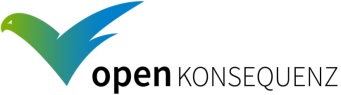 Beitrittserklärung zur openKONSEQUENZ eGHiermit beantrage ich / beantragen wir den Beitritt zur openKONSEQUENZ eGMir / uns ist die Satzung der Genossenschaft in der aktuellen Fassung bekannt. Ich verpflichte mich / wir verpflichten uns, die nach Gesetz und Satzung geschuldeten Einzahlungen und Beiträge zu leisten. ___________________________, den 27. Februar 2019___________________________	___________________________Unterschrift(en) Zu- und Vorname /FirmaGeburtsdatum /Registergericht und Registernummer Beruf /GeschäftstätigkeitAnschriftAnzahlGeschäfts-anteileMitgliedsklasseEintritt zum1